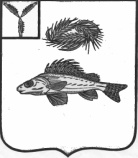 СОВЕТ
ДЕКАБРИСТКОГО МУНИЦИПАЛЬНОГО ОБРАЗОВАНИЯ ЕРШОВСКОГО МУНИЦИПАЛЬНОГО РАЙОНАСАРАТОВСКОЙ ОБЛАСТИРЕШЕНИЕот 29.01.2021 года                                                                                 №93-219О передаче полномочий по осуществлению внутреннего финансового аудита      В целях обеспечения соблюдения бюджетного законодательства Российской Федерации и иных нормативных правовых актов, регулирующих бюджетные правоотношения, в соответствии с Федеральным законом от 06.10.2003 № 131-ФЗ «Об общих принципах организации органов местного самоуправления», п. 4 ст. 157 Бюджетного кодекса Российской Федерации и Уставом Декабристского муниципального образования Ершовского района саратовской области, Совет депутатов  Декабристского муниципального образования  Ершовского района Саратовской областиРЕШИЛ:1. Дать согласие администрации Декабристского муниципального образования  на передачу полномочий  Декабристского муниципального образования  Ершовскому муниципальному району  по осуществлению внутреннего финансового аудита. 2. Утвердить соглашение о передаче полномочий по осуществлению внутреннего финансового аудита в администрацию Ершовского муниципального района Саратовской области.3. Направить указанное соглашение главе Ершовского муниципального района  С.А. Зубрицкой  для рассмотрения.4. Контроль за исполнением настоящего решения оставляю за собой.5. Настоящее решение вступает в силу с момента подписания.Глава Декабристского муниципального образования                                             М.А. ПолещукСоглашение о передаче полномочий по осуществлению внутреннего финансового аудита«       »                                 2020г.        Администрация Декабристского муниципального образования Ершовского района Саратовской области, в лице главы  Декабристского МО Полещук Михаила Александровича, действующей на основании Устава с одной стороны и администрация  Ершовского муниципального района  Саратовской области, в лице главы Ершовского муниципального района Зубрицкой Светланы Анатольевны, действующей на основании Устава, с другой стороны, именуемые совместно «Стороны», руководствуясь Федеральным законом от 06.10.2003 № 131-ФЗ «Об общих принципах организации местного самоуправления в Российской Федерации», п. 4 ст. 157 Бюджетного кодекса Российской Федерации - заключили настоящее Соглашение о нижеследующем:1.Предмет соглашения1.1. По настоящему соглашению глава Декабристского МО передаёт,              а администрация Ершовского муниципального района  Саратовской области,                     в лице его структурного подразделения – службы контроля администрации Ершовского муниципального района Саратовской области, принимает полномочия по осуществлению внутреннего финансового аудита.1.2. Финансовые средства на реализацию администрацией Ершовского муниципального района Саратовской области  полномочий, указанных в              п. 1.1. настоящего соглашения не предусматриваются.1.3. Администрации Ершовского муниципального района Саратовской области передаются следующие полномочия по осуществлению внутреннего финансового аудита:- оценка соблюдения бюджетного законодательства Российской Федерации и иных нормативных правовых актов, регулирующих бюджетные правоотношения;- оценка целевого и эффективного использования средств бюджета муниципального образования;- подтверждение достоверности бухгалтерского учета и отчетности,                 в том числе реализация муниципальных программ и соответствия порядка ведения учета методологии и стандартам бухгалтерского учета.2.Права и обязанности сторон2.1. Поселение:- имеет право направлять предложения о проведении контрольных мероприятий;- рассматривает заключения по результатам проведения контрольных мероприятий2.2. Администрация района:- обеспечивает в рамках настоящего Соглашения реализацию своих полномочий;- направляет заключения о результатах внутреннего финансового аудита с предложениями по устранению выявляемых нарушений и недостатков;- рекомендации по повышению эффективности внутреннего финансового аудита.3. Срок действия Соглашения3.1. Соглашение заключено на срок, составляющий три финансовых года.3.2. Указанные в п. 1 настоящего Соглашения полномочия передаются                   с 01.01.2021 года и действуют до 31 декабря 2023 года.3.3. Соглашение может быть расторгнуто по взаимному согласию Сторон или в одностороннем порядке в случае неисполнения или ненадлежащего исполнения полномочий в соответствии с действующим законодательством.3.4. Уведомление о расторжении настоящего Соглашения в одностороннем порядке направляется другой стороне в письменном виде за 30 дней до предполагаемой даты расторжения Соглашения.4. Ответственность Сторон4.1. Стороны несут ответственность за неисполнение и ненадлежащее исполнение предусмотренных настоящим Соглашением обязанностей и полномочий в соответствии с действующим законодательством.5. Заключительные положения5.1. Настоящее соглашение вступает в силу с момента его подписания сторонами.5.2. Внесение изменений или дополнений в настоящее Соглашение осуществляется по взаимному согласию сторон путём заключения дополнительных соглашений, которые заключаются в письменном виде и являются неотъемлемой частью настоящего Соглашения.5.3. В случае прекращения действия настоящего Соглашения, начатые и проводимые в соответствии с ним контрольные и экспертно-аналитические мероприятия, продолжаются до их полного завершения.5.4. Настоящее Соглашение составлено в двух экземплярах по одному для каждой из Сторон.Глава Ершовского  муниципального      Глава Декабристского муниципального района Саратовской области                    образования Ершовского района                                                            Саратовской области_______________     С.А. Зубрицкая         _______________М.А. Полещукм.п.                                                                м.п.«___»___________________2021г.           «____»__________________2021г.